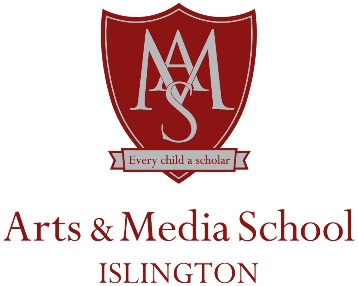 Cover Supervisor35 hours per week (Term Time Only)Fixed Term for one year with a view to the role being made permanent.Start Date: As soon as possibleScale: Sc6- Point 18-20 depending upon experience pro-rata FTE,Actual pro rated Salary : £25,496.90 - £26,423.78We are a comprehensive inner London secondary school with a diverse intake of students from a wide variety of backgrounds and cultures.  We were graded as Good in all aspects during our last Ofsted Inspection (Nov 2017).We are looking to appoint an experienced Cover Supervisor to support the teaching and learning of our students.  You will have a flexible approach to working and have outstanding behaviour management.  You will work closely with the Head Cover Supervisor and the team to ensure that lessons are covered and teaching and learning is maintained through times of staff absence.You should have a good working knowledge, understanding and experience of the following;Secondary School CurriculumSIM’s Cover moduleExcellent interpersonal skills.Working within a secondary school environment.General ICT skills such as Excel and Word.Excellent English oral and written skillsClosing date for applications: Thursday 23rd September 2021 @ 5pmShortlisting: From Friday 24th SeptemberInterviews: TBcIf you feel this role is for you and you would like to apply, please download an application form from our websitewww.artsandmedia.islington.sch.uk.  Completed applications should be emailed to the Headteacher’s P.A – Ms Hayley King.h.king@amsi.school.We do not accept applications from agencies or via C.V’s